МАУ "РЕДАКЦИЯ ГАЗЕТЫ "ВЕСТИ"Будни округа23.08.2023Традиционное планерное совещание провел в понедельник, 21 августа, глава округа Олег Бондарев, обсудив с его участниками наиболее актуальные вопросы жизнедеятельности города и сел.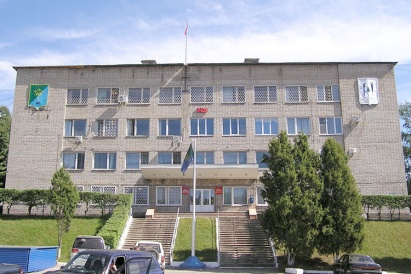 На прошедшей неделе эпидемиологическая обстановка по заболеваемости различными инфекциями была обычной. Об этом сообщила начальник территориального отдела Управления Роспотребнадзора по Приморскому краю в Партизанске Ирина Прокофьева. По результатам лабораторных исследований проб питьевой воды в разводящей сети, которые отобрали во вторник, 15 августа, в точках контроля на улицах Кирова в Авангарде и Кутузова, Нагорной, Дубовой и Чкалова, вода не соответствует безопасности по показателям цветности и мутности после прошедших ливней. По мнению санитарных врачей, необходимых мер по улучшению качества воды предпринято не было.
В целом городское звено территориальной подсистемы РС ЧС находилось в режиме повседневной деятельности. По информации директора учреждения «ЕДДС, ГЗ ПГО» Бориса Тимохина, на прошлой неделе произошло два аварийных отключения электроснабжения. К понедельнику, 21 августа, без света все еще находилось несколько квартир в подъезде дома на улице Мирошниченко, 15-а. К сожалению, этот дом не обслуживается управляющей компанией, а ДРСК внутренними сетями не занимается. И проблемные вопросы приходится решать собственникам жилых помещений.
Предприятие «Дельта» на улице Набережной в Казанке проводит переподключение к новой трубе, и в домах жителей должна появиться вода. Жалоб и обращений граждан было за это время немало на некачественную услугу, в том числе и от тех, кто ее оплачивать не торопится, один из должников «накопил» уже более 50 тысяч рублей.
Ремонт на улице Каховской в селе Углекаменск задерживается по причине воровства металлической трубы, которую работники водоканала приготовили для прокладки через русло реки. Трубу полицейские нашли и оформили в качестве вещдока. Поэтому не раньше сентября можно начать работы, как утверждают представители «Дельты». Пока не вернут старую или не найдут новую. Потому что водовод из полиэтилена быстро вымоет река.
Руководитель отдела по делам Железнодорожного района Анжела Фомина рассказала, что трасса от Фридмана до Тигрового заросла ветками деревьев до такого состояния, что по ней стало тяжело ездить. Местные жители жалуются, а предприятие «Примавтодор», обслуживающее этот участок дороги краевого подчинения, пока на заявки не реагирует. Глава округа дал поручение занести этот вопрос в протокол планерного совещания и обратиться с официальным обращением к руководству дорожников.
Начальник отдела по делам Северного района Вера Лишкова сообщила, что Примавтодор завершил грейдирование дороги, ведущей в село Бровничи от центральной федеральной трассы. Бригада ДРСК на улице Зеленой в этом селе провела замену пятнадцати электрических опор, а представители сотовой компании «ТЕЛЕ2» поставили две своих опоры для кабеля, ведущего к вышке мобильной связи.
За прошедшую неделю на территории округа выпало 21,6 мм осадков, реки находятся в своих берегах, а все водозаборы работают в штатном режиме.
Больше хлопот спасателям и полиции доставляют сборщики дикоросов. Вначале полицейские разыскивали в тайге потерявшегося грибника, а в минувшее воскресенье сотрудники оперативных служб спасали мужчину, который просидел на дереве более трех часов, его туда загнал бродивший неподалеку тигр.
Специалисты учреждения «ЕДДС, ГЗ» предупреждают о мерах безопасности при встрече с диким животным. Нападения этих хищников на людей крайне редки, тем не менее, не стоит легкомысленно себя вести или, наоборот, впадать в панику при встрече с животным. Если даже тигр нападает, значит, он защищается сам, свое потомство или добычу. Поэтому не следует подходить близко, а также ходить по тигриным следам. Также, если вы собираетесь на прогулку в лесную местность, лучше не брать с собой собак. Большинство зрительных контактов происходит, когда люди, передвигающиеся в автомобилях, замечают тигров у дорог. В этом случае не надо нервировать животное излишним вниманием. Не выходите из машины, не делайте продолжительных остановок для фото и видео. Если обнаружили взрослую особь на близком расстоянии, что крайне маловероятно, не поворачиваясь к тигру спиной, медленно и без резких движений уйдите с его дороги. Обо всех случаях обнаружения следов или встречи с амурским тигром сообщайте на горячую линию службы госохотнадзора Приморского края по телефонам: 8 (423) 239-09-90 или 112.Елена СНЕГИРЕВАhttps://partizansk-vesti.ru/planerka-2/budni-okruga/